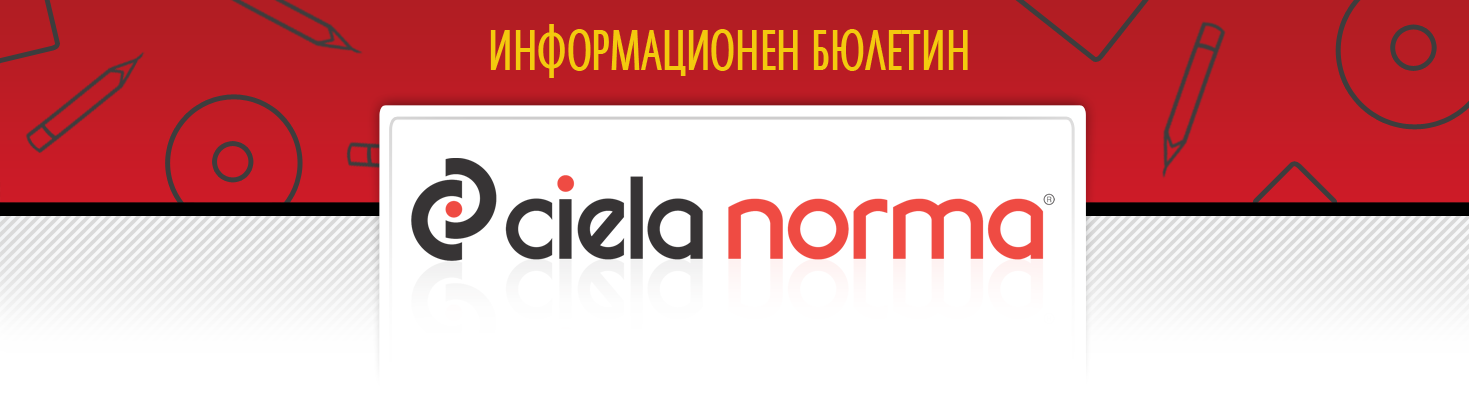 11.01.2019 г.Сиела Норма АДбул. Владимир Вазов 9, София 1510Тел.: + 359 2 903 00 00http://www.ciela.netБЕЗПЛАТЕН ДОСТЪП ДООФИЦИАЛЕН РАЗДЕЛ НА ДЪРЖАВЕН ВЕСТНИКhttp://www.ciela.net/svobodna-zona-darjaven-vestnikНОРМИАКЦЕНТИ - Държавен вестник, бр. 3 от 2019 годинаОбнародвано е Постановление № 352 от 31 декември 2018 г. Приети са списъците със защитените специалности от професии и специалностите от професии, по които в бъдеще се очаква да има недостиг от специалисти на пазара на труда, за учебната 2019/2020 година са допълнени, актуализирани и одобрени от правителството. Към утвърдените 29 защитени специалности от професии за настоящата учебна година са добавени 14 нови с фокус върху секторите машиностроене, електроника и автоматика, моторни превозни средства и транспортни услуги.  С акта се приемат критериите за определяне на специалности от професии от Списъка на професиите за професионално образование и обучение за такива, по които е налице очакван недостиг от специалисти на пазара на труда.Обнародвано е Постановление № 357 от 31 декември 2018 г. С него се приема нов Правилник за прилагане на Закона за мерките срещу изпирането на пари, който урежда прилагането на мерките по закона, условията за създаване на централни звена за контакт с издателите на електронни пари и доставчиците на платежни услуги, формата и редът за подаване на декларациите по реда на закона, както и други въпроси.Изменено и допълнено е Постановление № 85 от 2007 г. Промените са свързани с произтичащите от приключването на Председателското трио на Естония-България-Австрия структурни и персонални промени в Министерския съвет. До момента функциите на председател на Съвета по европейските въпроси се изпълняваха от министъра за Българското председателство на Съвета на Европейския съюз 2018. С оглед осигуряване на устойчивост на провежданата от Република България политика към Европейския съюз и ефективна защита на националния интерес, беше определен нов председател на Съвета по европейските въпроси, с което се гарантира непрекъсваемост на работата му. Изменен и допълнен е Правилникът за прилагане на Закона за насърчаване на заетостта. Намалява административната тежест за търсещите работа лица, като отпада изискването при регистрация в дирекциите "Бюро по труда" да предоставят документи, удостоверяващи общ и/или служебен стаж, и/или осигурителен стаж. При необходимост Агенцията по заетостта ще получава информация от Националния осигурителен институт. Дефинират се критериите за оценка на програми за заетост и обучение от браншови организации, институции и организации от страна на комисиите за подбор и оценка, назначавани със заповед на министъра на труда и социалната политика. Въвеждат се и нормативни срокове за извършване на оценката за допустимостта/съответствието на работодателите, кандидатстващи за получаване на средства по програми и насърчителни мерки за заетост и обучение, реализирани под формата на схеми за минимална/държавна помощ.Изменен и допълнен е Устройственият правилник на Министерството на околната среда и водите. Оптимизира се дейността на административните звена, като се прецизират техните функции. Създават се условия за разработване на подзаконовата нормативна уредба, отнасяща се до промените в Закона за опазване на околната среда, свързани с общата процедура по оценка на въздействието върху околната среда. Уредбата на правилника се съобразява с определените функции на инспекторите към Инспектората, определени в Закона за противодействие на корупцията и отнемане на незаконно придобитото имущество.Изменен и допълнен е Устройственият правилник на Министерския съвет и на неговата администрация. Въвежда се изискване докладите към проектите на актове, внасяни за разглеждане от Министерския съвет, да съдържат и мотивирани финансови разчети за необходимите разходи, трансфери и други плащания, които произтичат от предложения проект на акт.Обнародвано е Решение № 959 от 31 декември 2018 г. С него се утвърждава списъкът на републиканските пътища и се приема списъкът на пътищата от републиканската пътна мрежа, за които се плаща винетна такса. АМ "Люлин" става част от АМ "Струма", а пътят Калотина - София става магистрала "Европа", която ще включва и Северната скоростна тангента. Мостът на р. Дунав в посока Русе - Гюргево за частта на територията на Република България се определя за съоръжение, за което се събира такса за ползване на отделно съоръжение по републиканските пътища, съгласно разпоредбата на Закона за пътищата, аналогично на сегашното положение.Изменен и допълнен е Правилникът за прилагане на Закона за данък върху добавената стойност. Когато доставчик, който е установен, има постоянен адрес или обичайно пребиваване само на територията на страната избере да определя мястото на изпълнение да е там, където е установено данъчно незадълженото лице получател, това право се счита упражнено от доставчика след уведомяване на компетентната териториална дирекция на Националната агенция за приходите за първия издаден идентификационен номер по ДДС от друга държава членка. За целите на определяне на данъчната основа в особени случаи е направено пояснение за разход за изхабяване предвид обичайния икономически живот на стоки или услуги, които са дълготрайни активи по смисъла на закона.АКЦЕНТИ - Държавен вестник, бр. 4 от 2019 годинаИзменен и допълнен е Националният рамков договор за медицинските дейности между Националната здравноосигурителна каса и Българския лекарски съюз. Определя се годишният размер на средствата за здравноосигурителни плащания за медицински дейности за 2019 г. Разписват се условията, на които ще трябва да отговарят изпълнителите на медицинска помощ, за да могат да се сключват договори с НЗОК. Фиксират се обемите и цените за дейностите в първичната извънболнична медицинска помощ, в специализирана извънболнична медицинска помощ, както и за специализирани и високоспециализирани медико-диагностични изследвания.Изменена и допълнена е Наредба І-3 от 2015 г. Конкурсът за постъпване на държавна служба в Държавна агенция "Национална сигурност" ще включва и изследване на интелектуалните способности на кандидатите. Изследванията се провеждат и оценяват по специализирана методика, утвърдена със заповед на председателя на ДАНС, като резултатите се вписват в протокол.   Изменена и допълнена е Наредба І-4 от 2015 г. Непреминаване на елиминаторния праг на теста за изследване на интелектуалните способности и неподаване на съгласие за провеждане на полифизиографски тест ще бъдат основания за прекратяване на участието на кандидат в конкурсната процедура за преминаване в по-висока по вид длъжност на държавните служители от Държавна агенция "Национална сигурност".Изменени и допълнени са Техническите изисквания за работата на електронни съобщителни врежи от неподвижна радиослужба и съоръженията, свързани с тях. Актуализират се допустимите честотни разпределения, които могат да се използват за електронни съобщителни мрежи от неподвижната радиослужба от вида "точка към точка" и за електронни съобщителни FWA мрежи от неподвижна радиослужба, както и списъкът на стандартите, отнасящи се до електронните съобщителни мрежи от неподвижна радиослужба.Обнародвано е Споразумение относно прехвърлянето и взаимното използване на вноски в Единния фонд за преструктуриране. Изграждането на Единния механизъм за преструктуриране, основна част от който е създаването на Единен фонд за преструктуриране, е вторият елемент на Банковия съюз на ЕС. Първият елемент е под формата на Единен надзорен механизъм, като основните правни актове за неговото създаване и функциониране бяха приети през месец октомври 2013 г. и се прилагат за държавите-членки през ноември 2014 г. АКТУАЛНОПРЕДСТОЯЩО ОБНАРОДВАНЕ В ДЪРЖАВЕН ВЕСТНИК:ИНТЕРЕСНО11 януариМеждународен ден на думата "благодаря"Преп. Теодосий Велики. Преп. Теодосий Антиохийски. Празнуват: Богдан, Богдана, Богомил, Теодосий, Теодоси, Теодосия, Досьо12 януариСв. мчца Татяна. Св. Сава Сръбски. Св. мчк Мертий. Празнуват: Таня, Тана, Татяна и др.14 януариПреп. отци, избити в Синай и Раита. Св. Нина (Отдание на Богоявление). Празнуват: Адам, Калчо, Нина, Нино14 януариРожден ден на виртуалната енциклопедия УикипедияДен на изкуствения език Интерлингва17 януариПреп. Антоний Велики (Антоновден). Празнуват: Антон, Антония и Андон, Донка, Доньо, Дончо, Тонко, Тони, Тоника, Тончо, ТоткаЗАБАВНО***Вчера спечелих дело срещу КАТ. Адвокатът ми успя да убеди съдиите, че при скорост 286 км, знакът "40" не се вижда.***РЕДАКЦИЯГлавен редактор: Валентина СавчеваОтговорен редактор: Сузана ГеоргиеваБезотговорен редактор: Веселин ПетровЕлектронна поща: ciela@ciela.comБрой абонати към 5 април 2018 г. - 3385*** "Действието без знание е фатално. Знанието без действие е безполезно." Действайте с екипа на "Сиела"!***Министерски съвет- Постановление № 2 от 10 януари 2018 г. за изменение и допълнение на Наредбата за условията и реда за издаване на визи и определяне на визовия режим- Постановление № 3 от 10 януари 2018 г. за изменение на Устройствения правилник на Министерството на външните работи- Постановление № 4 от 10 януари 2018 г. за изменение и допълнение на Постановление № 67 на Министерския съвет от 2010 г. за заплатите в бюджетните организации и дейностиПредстоящо обнародванеМинистерство на икономикатаНаредба за изменение и допълнение на Наредба № 16-437 от 2007 г. за условията и реда за извършване на дейности с токсични химически вещества и техните прекурсориПредстоящо обнародванеМинистерство на здравеопазванетоНаредба за изменение и допълнение на Наредба № 21 от 2005 г за реда за регистрация, съобщаване и отчет на заразни болестиПредстоящо обнародванеМинистерство на земеделието, храните и горитеНаредба за изменение и допълнение на Наредба № 21 от 2007 г. за търговия на посевен материал от зърнени култури на пазара на Европейския съюзПредстоящо обнародванеМинистерство на вътрешните работиИнструкция за изменение и допълнение на Инструкция 8121з-1415 от 2015 г. за реда и организацията за осъществяване на дейността по охрана на обекти по чл. 14, ал. 2, т. 4 от Закона за Министерството на вътрешните работиПредстоящо обнародванеМинистерство на транспорта, информационните технологии и съобщениятаПравилник за изменение и допълнение на правилника за устройството, функциите и дейността на Държавно предприятие "Ръководство на въздушното движение"Предстоящо обнародванеМинистерство на околната среда и водитеИзменение от Кигали на Монреалския протокол за вещества, които нарушават озоновия слойПредстоящо обнародванеВърховен административен съдРешение № 4344 от 3 април 2018 г . по административно дело № 12492 от 2017 г.Предстоящо обнародване